Informationsblatt	Anwesenheitsliste	Nur Gäste, die ihre Daten angeben, dürfen an der Veranstaltung teilnehmen!Die Datenerfassung dient dazu, mögliche Infektionsketten nachvollziehen zu können. Dazu sind Namen und Kontaktdaten der Teilnehmer zu erfassen, sowie der Zeitpunkt des Betretens und Verlassens der Einrichtung mit deren Einverständnis zu dokumentieren.Die Rechtsgrundlage im Sinne der DSGVO ist Artikel 6 Absatz 1 Buchstabe c, die Erfassung der Daten aus rechtlicher Verpflichtung durch die CoronaVO in Bayern.Wer erfasst und verwahrt Ihre Daten?STADT BAD RODACHMarkt 1 96476 Bad Rodach Tel. 09564 9222-0Sie haben gemäß DSGVO das Recht auf Auskunft zu Ihrer Person gespeicherten Informationen, auf Berichtigung, auf Löschung, auf Einschränkung der Verarbeitung sowie sich bei einer für den Datenschutz zuständigen Aufsichtsbehörde zu beschweren.Dieses Informationsblatt ist auf der Homepage der Stadt Bad Rodach nachzu-lesen.Der Zweck ist die mögliche Nachverfolgung von Kontakten durch das Gesundheitsamt. Die erfassten Daten dürfen und werden nur für den vorgenannten Zweck verwendet!Diese erfassten Daten werden für mindestens drei Wochen aufbewahrt. Die Daten werden nach max. einem Monat gelöscht bzw. unleserlich entsorgt. Empfänger der Daten ist nur das Gesundheitsamt, sofern eine Anforderung 
erfolgt. Ab dann ist das Gesundheitsamt für die Datenverarbeitung verantwortlich. 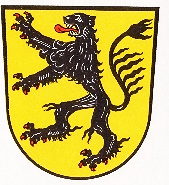 STADT BAD RODACH